exercices de français niveau3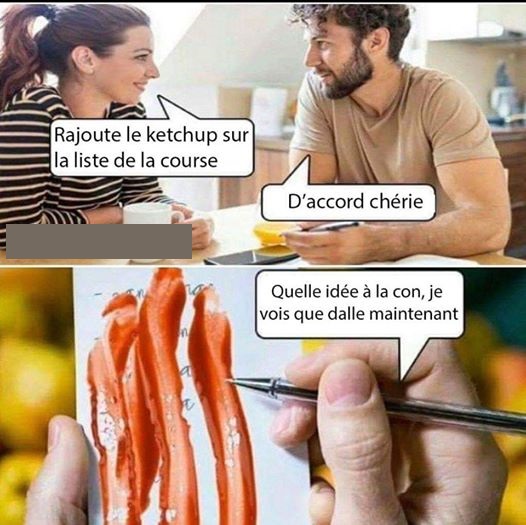 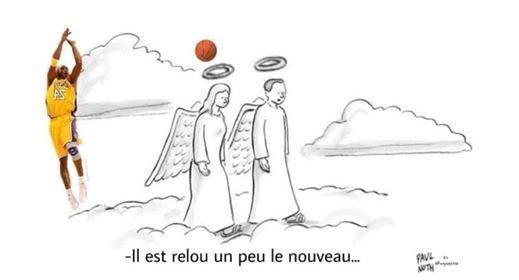 BON COURAGE!!! SGquestions2suédoisles verbes irréguliers 4 en ordreles verbes irréguliers 4 français ; *imparfait ; le subjonctiffrançais-présenthan skulle städaskall ni sporta idag?vi sportade igåri söndags diskade honde skulle laga mat om det var vackert väder (imp)han tvättar oftahan blev sjuk när han diskade (diskandes)skall du göra provet idag?hon skulle göra provet men hon kunde intejag sade att jag skulle städa senareom ni säger sanningen kommer vi att laga matdet skulle vara kul att sportadet kommer att bli dåligt väder imorgonvi hade gjort allt men han kom inteman kommer att bli mycket lyckligare ”genom att sporta””sportandes” varje dag blev hon väldigt duktig i simningdu har ätit för mycket godis, du kommer att bli sjukjag vet inte vad jag kommer att säga om han lämnar migjag kommer inte att kunna göra detvi  hade städat men er katt har tagit alla dekorationer (décoration)har ni gjort era läxor?du skulle inte ha en cigg?skulle ni kunna hjälpa mig?de kommer att göra stor succéverbesettemps1här går det ofta också bra elelr bättre att använda verbet aller (som också böjs med être i passé composé)corrigé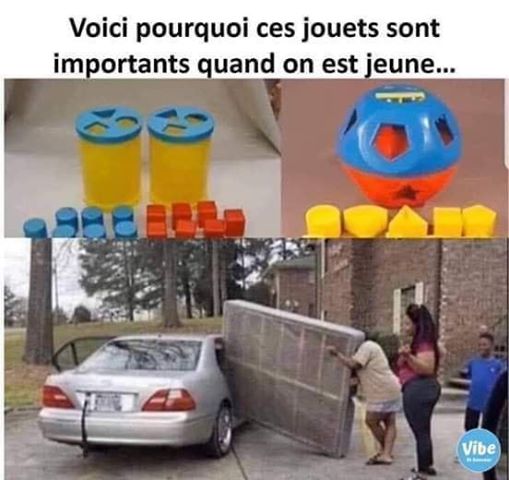 questions2les verbes irréguliers 4 en ordreles verbes irréguliers 4 français ; *imparfait ; le subjonctiffrançais-présenthan skulle städa il ferait le ménageskall ni sporta idag? vous allez faire du sport aujourd’hui ? /vous ferez/vi sportade igår nous avons fait du sport hieri söndags diskade hon dimanche elle a fait la vaissellede skulle laga mat om det var vackert väder (imp) ils feraient la cuisine s’il faisait beauhan tvättar ofta il fait souvent la lessivehan blev sjuk när han diskade (diskandes) il est tombé malade en faisant la vaisselleskall du göra provet idag? tu vas faire le contrôle aujourd’hui? /tu feras/hon skulle göra provet men hon kunde inte elle allait faire le contrôle/elle ferait/ mais elle ne pouvait pas/elle n’a pas pujag sade att jag skulle städa senare j’ai dit que je ferais le ménage plus tard/que j’allais faireom ni säger sanningen kommer vi att laga mat si vous dites la vérité, on fera la cuisinedet skulle vara kul att sporta ce serait amusant de faire du sportdet kommer att bli dåligt väder imorgon il fera mauvais demainvi hade gjort allt men han kom inte on avait tout fait mais il n’est pas venuman kommer att bli mycket lyckligare ”genom att sporta” on sera plus heureux en faisant du sport”sportandes” varje dag blev hon väldigt duktig i simning en faisant du sport tous les jours elle est devenue très bonne en natationdu har ätit för mycket godis, du kommer att bli sjuk tu as mangé trop de bonbons, tu seras maladejag vet inte vad jag kommer att säga om han lämnar mig je ne sais pas ce que je dirai s’il me quittejag kommer inte att kunna göra det je ne pourrai pas le faire/je ne vais pas pouvoir le faire/je ne saurai pas le fairevi  hade städat men er katt har tagit alla dekorationer (décoration) on avait fait le ménage mais votre chat a pris toutes les décorationshar ni gjort era läxor? vous avez fait vos devoirs?du skulle inte ha en cigg? tu n’aurais pas une clope?skulle ni kunna hjälpa mig? vous pourriez m’aider?de kommer att göra stor succé ils vont faire un grand succès/ils feront/verbesettemps1här går det ofta också bra elelr bättre att använda verbet aller (som också böjs med être i passé composé)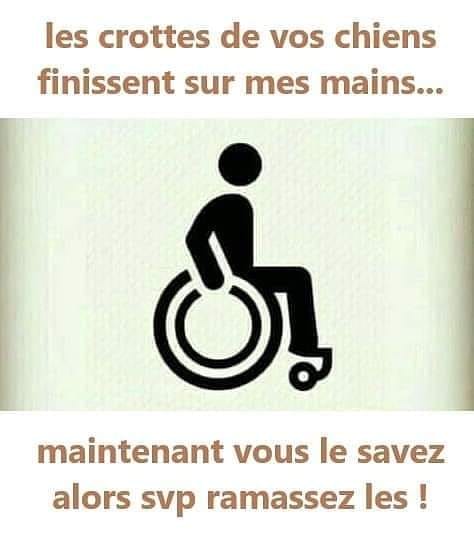 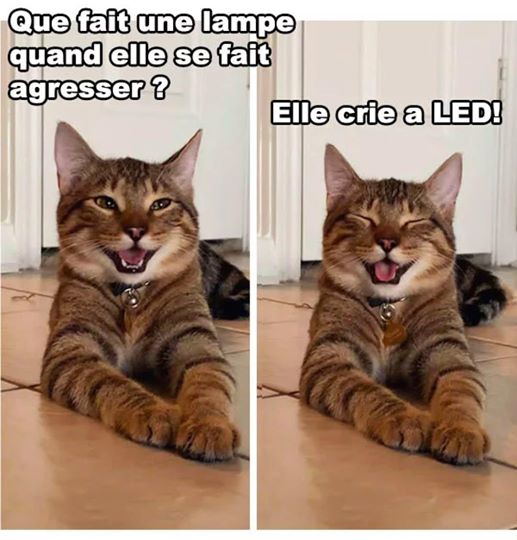 ungefär hur många timmar i veckan tillbringar du på sociala medier ?vilket livsmedel äter du mest ?hur dags lägger du dig vanligen på helgerna ?vilken typ av film föredrar du ?med vem skulle du vilja äta middag ikväll ?vilken sak skulle du ta med dig till en öde ö ?vilket är ditt favorit sociala media ?gillar du att spela kort ?finns det en färg som inte alls passar dig ?tror du på liv på andra planeter ?hur dags stiger du vanligen upp på helgerna ?hur många gånger i månaden går du till badhuset ?använder du elsparkcylar ?vilken maträtt lagar du bäst ?vilket är ditt födelsedatum ?vilken är din största dröm ?hur många gånger i månaden går du på bio ?vilket djur gör dig mest rädd ?vad skall du göra nästa lördag ?vad gjorde du i söndags ?vad gjorde du förra helgen ?vilken fråga skulle du aldrig ställa till Stefan ?hur många gånger per går du på teater ?har du redan varit med om en cykelolycka ? (haft)utomjordingarna är de redan bland oss ?hur dags gick du upp i morse?hur ofta dricker du kaffe ?hur många sms skickar du per vecka ?vilken är din favoritdricka ?köper du ofta saker på nätet ?vilken kändis skulle du vilja träffa ?hur ofta går du till frisören ?vilken är din favoritfärg?har du redan varit med om en cykelolycka ? (haft)fram tills nu, vilket är ditt lyckligaste år ?vad är du stolt över ?vad skall du göra ikväll ?vad var den senaste posten du fick ?till vem skickade du det senaste smset ?vad lyssnar du på för musik ?vilken fråga är viktigast för dig ? (håller du av mest)när du var barnunge, vilket var ditt drömyrke ?vilken dryck dricker du mest ? (i störst mängd)skulle du vilja veta ditt dödsdatum ?vilken är den senaste saken du beställde på internet ?finns det en sak du skulle vilja ändra på i ditt liv ?är du ofta försenad ?gillar du politik ?vad är du rädd för ?vilken dag i veckan tycker du minst om ?vilken är din drömdestination för din nästa semester/ditt nästa lov ?om man kunde resa i tiden till vilken epok eller till vilket år skulle du åka ?vilka är de två sista siffrorna i ditt mobilnummer ?vilken är färgen på dina strumpor ?vad har du in din högerficka ?vilket är ditt drömyrke ?hur många sms skickar du per dag ?använder du ofta fula ord ?vilken är din favoritsport ?om du måste byta förnamn, vilket kommer du att välja du ?vilken är färgen på ditt mobilskal ?vad gjorde du i förrgår ?vilket är det viktigaste datumet i ditt liv ?vilket är ditt favorittransportmedel ?hur dags lägger du dig vanligen under veckan ?vilken är din favoritlagsport ?med vem skulle du vilja tillbringa en månad på en öde ö ?vad stressar dig mest ?vilket är ditt favoritklädesmärke ?vilken person beundrar du mest ?hur dags stiger du vanligen upp under veckan ?hur många gånger i veckan äter du på restaurang ?infinitiffuturparticipe présentparticipe passéprésentsubjonctif1gå, åka2ha, få3dricka4känna till5springa6tro7säga8sova9skriva10vara11göra12sätta13åka iväg14kunna15ta16veta17gå ut18komma19se20viljainfinitifprésent – jeprésent – jetuilnousvousils1gå, åka2ha, få3dricka4känna till5springa6tro7säga8sova9skriva10vara11göra12sätta13åka iväg14kunna15ta16veta17gå ut18komma19se20vilja1 gå, må, åka, skall 2 jag skall gå och hälsa på din pappa på sjukhuset3 hon skulle åka till USA i sommar4 när jag gick till skolan träffade jag en gammal lärare*5 hon gick på bio varje lördag6 de gick till skridskobanan i badkläder7 jag mår bra tack8 jag vill att du går och besöker min mamma9 ha, få10 2026 kommer Stefan att bli 60 år11 ni skulle inte ha ett litet mynt ?12 han betalade champagne till alla som « havandes vunnit » tävlingen*13 jag hade mycket pengar14 har du fått dina presenter ?15 jag har en viktig fråga16 han är ledsen att jag har förlorat17 dricka18 jag kommer aldrig att dricka varm mjölk19 vi kommer aldrig att dricka kall mjölk20 det är när han dricker vin som han blir odräglig*21 Stefans pappa drack för mycket alkohol22 vi drack en kall kaffe23 vad dricker de ?24 ni måste dricka vatten25 känna till26 öppna den här dörren och ni kommer att få känna till sanningen27 enligt läraren skulle den här eleven känna till alla kungar av Frankrike28 kännandes till Frankrikes historia tycker jag att revolutionen är den viktigaste händelsen*29 alla kände till Mitterrands gömda dotter30 kände du min bror ?31 känner ni min bror?32 jag skulle vilja att du lärde känna mina kusiner33 springa34 om du skriker högt kommer de att springa35 om jag kunde skulle jag springa fortare än dig36 när hon sprang i skogen såg hon vargar*37 min fru sprang varje morgon38 hon hörde ett ljud och hon sprang ända till huset39 ni springer fortare än snabbtåget40 det är synd att hon inte springer så fort41 tro42 de kommer att tro på din historia43 man skulle tro sig i Asien44 det är genom att tro på Gud som man känner sig stark*45 han trodde på allt det som hon sade46 trodde du på hans historia?47 de tror på det han säger48 jag kräver att ni tror på mig49 säga50 hon kommer att säga sanningen51 även om man hotade mig så skulle jag inte säga någonting52 han log sägandes en vacker mening på japanska*53 han sade allt till sin fru54 vad sade du till snuten?55 jag förstår inte vad ni säger56 vad vill du att jag skall säga?57 sova58 hon kommer att sova ståendes som en häst59 jag skulle aldrig sova i samma säng som min bror60 han tillbringar sina lördagar genom att sova i garaget*61 när vi bodde i söder sov vi alltid illa62 har ni sovit utomhus i natt?63 han går ut när jag sover64 det är nödvändigt att du sover minst 8 timmar65 skriva66 jag skall skriva till Stefan67 om han älskade dig skulle han skriva ett kärleksbrev till dig68 det är skrivandes dessa övningar som jag förstår svårigheterna med det franska språket*69 han skrev kärleksbrev på skolans toaletter70 de skrev till presidenten71 de skriver sms på lektionerna72 jag är glad att ni skriver till Jean73 vara74 jag kommer att vara frånvarande nästa vecka75 om jag vann en miljon skulle jag vara rik76 jag vill inte säga någonting om detta ämne varandes nybörjare*77 när han var ung var han mycket oartig 78 har ni blivit skadad?79 kom ni hem sent i går?80 du måste vara stark81 göra82 jag skall göra mitt bästa83 min mamma sade att det skulle bli dåligt väder i morgon84 det är städandes som han hittade sina borttappade nycklar*85 det var vackert väder hela veckan86 vad gjorde ni i lördags?87 ni har gjort många fel88 han gråter fastän att jag gör hans läxor89 sätta90 jag hoppas att du sätter på en ren skjorta till bröllopet91 om ni hade mycket pengar, skulle ni sätta in dem på banken ?92 det är genom att lägga lite salt i kaffet som det blir mindre beskt*93 min farmor lade alltid salt i sitt kaffe94 har du lagt dina nycklar i min väska ?95 jag lägger mina glasögon i handskfacket96 det är bra att du sätter på dig din regnrock97 åka iväg98 han kommer att åka på semester om två veckor99 om de kunde skulle de åka på semester på en gång100 åkandes på semester glömde de att stänga fönstren*101 hon åkte ofta poå skidsemester i april102 hon åkte i förrgår103 skynda dig ! tåget går om en kvart104 vill ni att jag skall åka iväg ?105 kunna106 de kommer att kunna hjälpa dig107 skulle ni kunna hjälpa mig ?108 kunnandes tala tre främmande språk visade han att det inte är omöjligt för någon modig att tala något annat än franska*109 jag kunde inte acceptera detta erbjudande110 jag kunde inte komma igår kväll111 tror du att jag kan vinna ?112 jag förklarar för att ni skall kunna förstå113 ta114 kommer ni att ta en efterrätt efteråt ?115 hon skulle ta sin pension denna vinter116 jag känner mig bättre när jag tar en aprikosjuice varje morgon*117 han tog alltid en stor kopp kaffe på morgonen118 tog ni samma efterrätt ?119 jag vet inte om jag tar tåget eller bussen120 föredrar du att vi tar flyget?121 veta122 han kommer inte kunna säga dig det123 jag skulle inte kunna säga dig det124 vetandes (då jag vet) vad de har upplevt, så beundrar jag dem*125 han visste inte vad han skulle säga (han visste inte vad säga)126 jag missade mitt prov, jag visste inte hur man böjde verben127 det är allt det jag vet128 ni måste veta att jag är sjuk129 gå ut130 hon kommer snart att komma ut från sjukhuset 131 om han kunde skulle han gå ut på nattklubb varje kväll132 en ficktjuv stal hans plånbok när han gick ut ur bussen *133 denna sommar gick vi ut alla kvällar134 gick ni ut i tisdags kväll?135 om du vill går vi ut i kväll136 det är synd att du inte går ut med Cécile137 komma138 vi kommer att komma till din fest i april139 om jag inte arbetade skulle jag komma till er fest140 genom att komma hit regelbundet så förstår jag skönheten med denna stad*141 Stefan kom alltid försent till lektionerna på Manilla142 hon kom och besökte mig143 hur dags kommer ni ?144 det är viktigt att hon kommer145 se146 ni kommer att se resultaten senare147 om min mamma var levande, skulle hon se att jag inte mår så bra efter hennes död148 hon började gråta när hon såg sin mamma*149 när han tog av sig sina glasögon, såg han ingenting150 de såg ett spöke på vinden151 ser du vad jag ser ?152 jag ger dig mina glasögon för att du skall se bättre153 vilja154 hon kommer inte att vilja säga allt155 vi skulle vilja äta middag, tack156 viljandes hjälpa den gamla damen, halkade han och han bröt armen*157 hon ville bara prata med mig om något158 jag ville inte göra en skandal159 vad vill de ?160 jag beklagar att han inte vill komma161 gå, åka, må, passa, skall162 jag går långsamt163 passar blusen bra ?164 han skall till skridskohallen165 vi skall till badhuset i eftermiddag166 går ni till fots?167 lärarna mår bra168 ha, få169 jag har mycket att göra170 har du lite pengar ?171 han har problem med hälsan172 vi har en lektion i grammatik173 har ni växel ?174 de har få vänner175 dricka176 jag dricker te177 du dricker för mycket vin Stefan178 vad dricker hon ?179 vi dricker vatten180 vad dricker ni på morgonen ?181 eleverna dricker öl182 känna till183 jag känner till din brevlåda184 känner du mina föräldrar ?185 han känner till allt186 vi känner till verben187 känner ni till Paris ?188 lärarna känner till elevernas hemligheter189 springa190 jag springer inte fort191 springer du i skogen ?192 hon springer fortare än mig193 vi springer varje morgon194 ni springer sakta195 mina systrar springer efter killarna196 tro197 jag tror att hon är sjuk idag198 tror du att högern kommer att vinna ?199 hon tror på spöken200 vi tror att du ljuger201 tror ni att eleverna gillar verben ?202 mina föräldrar tror på Gud203 säga204 jag säger sanningen205 säger du ingenting ?206 hon säger ofta dumheter207 vi säger dumheter208 vad säger ni ?209 barnen säger inte allt210 sova211 jag sover djupt212 sover du bra på natten ?213 hon sover som en sjusovare214 vi sover på marken215 sover ni på fransklektionen ?216 eleverna sover för mycket på skolan217 skriva218 jag skriver kärleksbrev till min älskling219 skriver du dikter ?220 hon skriver en roman221 svi skriver uppsatser222 skriver ni till Premiärministern ?223 de skriver dumheter224 vara225 jag är inte rik226 är du lycklig ?227 han är den bästa228 vi är lite trötta229 är ni oroliga ?230 eleverna är i full form231 göra232 jag diskar233 städar du ?234 han lagar mat235 vi gör vårt bästa236 handlar ni ?237 lärarna sportar238 sätta239 jag lägger mina glasögon här240 lägger du alltid dina handskar på golvet ?241 han sätter på sig en snygg rosa byxa242 vi ställer våra väskor i hörnet243 ni sätter ofta på er vackra skor244 de lägger i för mycket kryddor i sina maträtter245 åka iväg246 jag åker iväg utan min fru247 åker du iväg ensam ?248 hon åker iväg utan mig249 vi åker på semester på onsdag250 ni åker tidigt i år251 fåglarna åker iväg till varma länder252 kunna253 kan jag hjälpa dig?254 kan du hjälpa mig ?255 hon kan vinna matchen256 vi kan förstå verben257 kan ni hjälpa mig ?258 de kan förlora matchen259 ta260 jag tar en grönssakssoppa261 vad tar du ?262 han tar sin tid263 vi tar alltid en ostbricka264 vad tar ni till förrätt ?265 eleverna förstår ganska fort266 veta267 jag vet ingenting268 vet du hur man hoppar bungyjump ?269 hon vet många saker270 vi vet att det är farligt271 vet ni att Stefan är mycket elak ?272 eleverna vet att Stefan älskar Paris273 gå ut274 jag går ut i kväll275 är du ihop med Michel ? (går du ut med Michel?)276 han är så tankspridd att han går ut i pyjamas277 vi går på nattklubb varje fredag278 går ni ut varje lördag kväll ?279 lärarna går ut och festar med eleverna280 komma281 jag kommer i kväll282 kommer du till min fest ?283 hon kommer från Norge284 vi kommer senare285 varifrån kommer ni ?286 de kommer från Stockholm287 se288 jag ser inte illa289 ser du min nya skjorta ?290 han ser att eleverna fuskar291 vi ser en rosa elefant292 ser ni rödljusen ?293 hundarna ser mycket illa294 vilja295 jag vill gå på teater i kväll296 vill du komma med mig ?297 hon vill byta yrke298 vi vill förstå verben299 vill ni gå ut med mig ?300 de vill inte arbeta med verbenfaireprendreêtrepartiravoirpouvoirsavoirdiremettrevouloirvenirstädadiskasportalaga mattvättainfinitifinfinitifparticipe présentparticipe passéprésent=nutid                       = göra                       = görafutur=ska, kommer attfutur=ska, kommer attimparfaitpassé composé har/igårprésentjetuilnousvousilsconditionnel = skulleconditionnel = skullesubjonctifplus-que-parfait hadeimpératifjetuilnousvousilsinfinitifinfinitifparticipe présentparticipe passéparticipe passéprésent=nutidgagner1 = vinna, tjänagagner1 = vinna, tjänafutur= attfutur= attimparfaitpassé composé passé composé présentjetuilnousvousilsconditionnel = conditionnel = subjonctifplus-que-parfait plus-que-parfait impératifjetuilnousvousilsdu skulle vinna/skulle tjänadu skulle vinna/skulle tjänadu skulle vinna/skulle tjänadu skulle vinna/skulle tjänadu skulle vinna/skulle tjänajag skall vinna/kommer att tjänajag skall vinna/kommer att tjänajag skall vinna/kommer att tjänajag skall vinna/kommer att tjänajag skall vinna/kommer att tjänadet är genom att vinna mycket pengar på lotto som han kommer att åka jorden runtdet är genom att vinna mycket pengar på lotto som han kommer att åka jorden runtdet är genom att vinna mycket pengar på lotto som han kommer att åka jorden runtdet är genom att vinna mycket pengar på lotto som han kommer att åka jorden runtdet är genom att vinna mycket pengar på lotto som han kommer att åka jorden runthon har vunnit/tjänathon har vunnit/tjänathon har vunnit/tjänathon har vunnit/tjänathon har vunnit/tjänathon vinner/tjänarhon vinner/tjänarhon vinner/tjänarhon vinner/tjänarhon vinner/tjänarhan skulle vinna/skulle tjänahan skulle vinna/skulle tjänahan skulle vinna/skulle tjänahan skulle vinna/skulle tjänahan skulle vinna/skulle tjänani skall vinna/kommer att tjänani skall vinna/kommer att tjänani skall vinna/kommer att tjänani skall vinna/kommer att tjänani skall vinna/kommer att tjänajag har vunnit/tjänatjag har vunnit/tjänatjag har vunnit/tjänatjag har vunnit/tjänatjag har vunnit/tjänathan vinner/tjänarhan vinner/tjänarhan vinner/tjänarhan vinner/tjänarhan vinner/tjänarvi har vunnit/tjänatvi har vunnit/tjänatvi har vunnit/tjänatvi har vunnit/tjänatvi har vunnit/tjänathar ni vunnit/tjänat i kväll?har ni vunnit/tjänat i kväll?har ni vunnit/tjänat i kväll?har ni vunnit/tjänat i kväll?har ni vunnit/tjänat i kväll?de skall vinna/kommer att tjänade skall vinna/kommer att tjänade skall vinna/kommer att tjänade skall vinna/kommer att tjänade skall vinna/kommer att tjänade har vunnit/tjänatde har vunnit/tjänatde har vunnit/tjänatde har vunnit/tjänatde har vunnit/tjänatgenom att vinna matchen blev han berömdgenom att vinna matchen blev han berömdgenom att vinna matchen blev han berömdgenom att vinna matchen blev han berömdgenom att vinna matchen blev han berömdvi skall vinna i morgonvi skall vinna i morgonvi skall vinna i morgonvi skall vinna i morgonvi skall vinna i morgonde vinner/tjänarde vinner/tjänarde vinner/tjänarde vinner/tjänarde vinner/tjänarni skulle vinna/skulle tjänani skulle vinna/skulle tjänani skulle vinna/skulle tjänani skulle vinna/skulle tjänani skulle vinna/skulle tjänanej, jag vinner intenej, jag vinner intenej, jag vinner intenej, jag vinner intenej, jag vinner intevi vinner/tjänarvi vinner/tjänarvi vinner/tjänarvi vinner/tjänarvi vinner/tjänarvad vinner/tjänar du?vad vinner/tjänar du?vad vinner/tjänar du?vad vinner/tjänar du?vad vinner/tjänar du?han tjänar brahan tjänar brahan tjänar brahan tjänar brahan tjänar bravi skall vinna/kommer att tjänavi skall vinna/kommer att tjänavi skall vinna/kommer att tjänavi skall vinna/kommer att tjänavi skall vinna/kommer att tjänahon var lycklig eftersom hon hade vunnit på lottohon var lycklig eftersom hon hade vunnit på lottohon var lycklig eftersom hon hade vunnit på lottohon var lycklig eftersom hon hade vunnit på lottohon var lycklig eftersom hon hade vunnit på lottoni har vunnit/tjänatni har vunnit/tjänatni har vunnit/tjänatni har vunnit/tjänatni har vunnit/tjänatvi skulle vinna/skulle tjänavi skulle vinna/skulle tjänavi skulle vinna/skulle tjänavi skulle vinna/skulle tjänavi skulle vinna/skulle tjänahan har vunnit/tjänathan har vunnit/tjänathan har vunnit/tjänathan har vunnit/tjänathan har vunnit/tjänatjag skulle vinna/skulle tjänajag skulle vinna/skulle tjänajag skulle vinna/skulle tjänajag skulle vinna/skulle tjänajag skulle vinna/skulle tjänani vinner/tjänarni vinner/tjänarni vinner/tjänarni vinner/tjänarni vinner/tjänarhon skulle vinna/skulle tjänahon skulle vinna/skulle tjänahon skulle vinna/skulle tjänahon skulle vinna/skulle tjänahon skulle vinna/skulle tjänadu vinner/tjänardu vinner/tjänardu vinner/tjänardu vinner/tjänardu vinner/tjänarjag vinner/tjänarjag vinner/tjänarjag vinner/tjänarjag vinner/tjänarjag vinner/tjänarjag skall vinna i kvälljag skall vinna i kvälljag skall vinna i kvälljag skall vinna i kvälljag skall vinna i kvälldu skall vinna/kommer att tjänadu skall vinna/kommer att tjänadu skall vinna/kommer att tjänadu skall vinna/kommer att tjänadu skall vinna/kommer att tjänade skulle vinna/skulle tjänade skulle vinna/skulle tjänade skulle vinna/skulle tjänade skulle vinna/skulle tjänade skulle vinna/skulle tjänadet är inte vinnandes flera miljoner som du blir lyckligaredet är inte vinnandes flera miljoner som du blir lyckligaredet är inte vinnandes flera miljoner som du blir lyckligaredet är inte vinnandes flera miljoner som du blir lyckligaredet är inte vinnandes flera miljoner som du blir lyckligarevad har du vunnit/tjänat?vad har du vunnit/tjänat?vad har du vunnit/tjänat?vad har du vunnit/tjänat?vad har du vunnit/tjänat?om du var läkare skulle du ha tjänat mycket pengarom du var läkare skulle du ha tjänat mycket pengarom du var läkare skulle du ha tjänat mycket pengarom du var läkare skulle du ha tjänat mycket pengarom du var läkare skulle du ha tjänat mycket pengarhon skall vinna/kommer att tjänahon skall vinna/kommer att tjänahon skall vinna/kommer att tjänahon skall vinna/kommer att tjänahon skall vinna/kommer att tjänahan skall vinna/kommer att tjänahan skall vinna/kommer att tjänahan skall vinna/kommer att tjänahan skall vinna/kommer att tjänahan skall vinna/kommer att tjänahon vinner matchenhon vinner matchenhon vinner matchenhon vinner matchenhon vinner matchenvinner du?vinner du?vinner du?vinner du?vinner du?du har vunnit/tjänatdu har vunnit/tjänatdu har vunnit/tjänatdu har vunnit/tjänatdu har vunnit/tjänatinfinitifinfinitifparticipe présentparticipe passéprésent=nutidêtre1 = vara, blivaêtre1 = vara, blivafutur= attfutur= attimparfaitpassé composé présentjetuilnousvousilsconditionnel = conditionnel = subjonctifplus-que-parfait impératifjetuilnousvousilshan har varit i Tysklandvi skulle bli rikadu kommer att bli lycklig en dagdet var en gångjag hade varit sjukär ni svensk?de skulle bli berömdavar har du varit?infinitifinfinitifparticipe présentparticipe passéprésent=nutidpartir1 = åka ivägpartir1 = åka ivägfutur=futur=imparfaitpassé composé présentjetuilnousvousilsconditionnel = conditionnel = subjonctifplus-que-parfait impératifjetuilnousvousilsvi skall åka till Turkiet i sommaråkte ni till Göteborg förra helgen?om jag vann 1 miljon skulle jag åka till USAtåget till Västerås skall avgå snarthon åkte till sin mormor i måndagssnälla ni, åk inte utan mig!han hade redan åkt (när vi kom) de skall snart åka till Japangenom att åka lite tidigare på semester missade de min födelsedag (missa=rater)åker du helt själv på semester?om du åkte utan mig skulle jag åka med min hemliga fruåker ni inte till Turkiet som vanligt?min kompis vill inte åka till Rumänienvill du åka till Göteborg?kommer han att åka eller kommer han inte att åka?går du redan?att åka iväg det är att dö liteinfinitifinfinitifparticipe présentparticipe passéprésent=nutidfutur=ska, kommer attfutur=ska, kommer attimparfaitpassé composé har/igårprésentjetuilnousvousilsconditionnel = skulleconditionnel = skullesubjonctifplus-que-parfait hadeimpératifjetuilnousvousilsungefär hur många timmar i veckan tillbringar du på sociala medier ?environ combien d’heures par semaine passes-tu sur les réseaux sociaux ?vilket livsmedel äter du mest ?quel est l’aliment que tu consommes le plus ?hur dags lägger du dig vanligen på helgerna ?à quelle heure est-ce que tu te couches en général le week-end ?vilken typ av film föredrar du ?quel est le genre de film que tu préfères ?med vem skulle du vilja äta middag ikväll ?avec qui voudrais-tu dîner ce soir ?vilken sak skulle du ta med dig till en öde ö ?quel objet emmènerais-tu sur une île déserte ?vilket är ditt favorit sociala media ?quel est ton réseau social préféré ?gillar du att spela kort ?tu aimes jouer aux cartes ?finns det en färg som inte alls passar dig ?il y a une couleur qui ne te va pas du tout ?tror du på liv på andra planeter ?tu crois à la vie sur d’autres planètes ?hur dags stiger du vanligen upp på helgerna ?à quelle heure est-ce que tu te lèves en général le week-end ?hur många gånger i månaden går du till badhuset ?combien de fois par mois vas-tu à la piscine ?använder du elsparkcylar ?est-ce que tu utilises les trottinettes électriques ?vilken maträtt lagar du bäst ?quel est le plat que tu cuisines le mieux ?vilket är ditt födelsedatum ?quelle est ta date de naissance ?vilken är din största dröm ?quel est ton plus grand rêve ?hur många gånger i månaden går du på bio ?combien de fois par mois vas-tu au cinéma ?vilket djur gör dig mest rädd ?quel animal te fait le plus peur ?vad skall du göra nästa lördag ?qu’est-ce que tu vas faire samedi prochain ?vad gjorde du i söndags ?qu’est-ce que tu as fait dimanche dernier ?vad gjorde du förra helgen ?qu’est-ce que tu as fait le week-end dernier ?vilken fråga skulle du aldrig ställa till Stefan ?quelle est la question que tu ne poserait jamais à Stefan ?hur många gånger per går du på teater ?combien de fois par an vas-tu au théâtre ?har du redan varit med om en cykelolycka ? (haft)tu as déjà eu un accident de vélo ?utomjordingarna är de redan bland oss ?les extraterrestres, sont-ils déjà parmi nous ?hur dags gick du upp i morse?tu t’es levé à quelle heure ce matin ?hur ofta dricker du kaffe ?à quelle fréquence bois-tu le café ?hur många sms skickar du per vecka ?combien de textos envoies-tu par semaine ?vilken är din favoritdricka ?quelle est ta boisson préférée ?köper du ofta saker på nätet ?tu achètes souvent des objets sur le net ?vilken kändis skulle du vilja träffa ?quelle célébrité aimerais-tu rencontrer ?hur ofta går du till frisören ?à quelle fréquence vas-tu chez le coiffeur ?vilken är din favoritfärg?quelle est ta couleur préférée ?har du redan varit med om en cykelolycka ? (haft)tu as déjà eu un accident de voiture ?fram tills nu, vilket är ditt lyckligaste år ?jusqu’ici, quelle est ton année la plus heureuse ?vad är du stolt över ?de quoi es-tu fier ?vad skall du göra ikväll ?qu’est-ce que tu vas faire ce soir ?vad var den senaste posten du fick ?quel est le dernier courrier réel que tu as reçu ?till vem skickade du det senaste smset ?à qui as-tu envoyé le dernier texto ?vad lyssnar du på för musik ?qu’est-ce que tu écoutes comme musique ?vilken fråga är viktigast för dig ? (håller du av mest)quelle est la question qui te tient le plus au coeur ?när du var barnunge, vilket var ditt drömyrke ?gamin, gamine, quelle était ta profession de rêve ?vilken dryck dricker du mest ? (i störst mängd)quelle est la boisson que tu consommes en plus grande quantité ?skulle du vilja veta ditt dödsdatum ?est-ce que tu aimerais savoir ta date de décès ?vilken är den senaste saken du beställde på internet ?quel est le dernier objet que tu as commandé sur internet ?finns det en sak du skulle vilja ändra på i ditt liv ?il y a une chose que tu aimerais changer dans ta vie ?är du ofta försenad ?tu es souvent en retard ?gillar du politik ?tu aimes la politique ?vad är du rädd för ?de quoi as-tu peur ?vilken dag i veckan tycker du minst om ?quel est le jour de la semaine que tu aimes le moins ?vilken är din drömdestination för din nästa semester/ditt nästa lov ?quelle est ta destination de rêve pour les prochaines vacances ?om man kunde resa i tiden till vilken epok eller till vilket år skulle du åka ?si on pouvait voyager dans le temps, à quelle époque ou à quelle année irais-tu ?vilka är de två sista siffrorna i ditt mobilnummer ?quels sont les deux derniers chiffres de ton numéro de portable ?vilken är färgen på dina strumpor ?quelle est la couleur de tes chaussettes ?vad har du in din högerficka ?qu’est-ce que tu as dans ta poche droite ?vilket är ditt drömyrke ?quelle est ta profession de rêve ?hur många sms skickar du per dag ?combien de textos envoies-tu par jour ?använder du ofta fula ord ?tu utilises beaucoup de gros mots ?vilken är din favoritsport ?quel est ton sport préféré ?om du måste byta förnamn, vilket kommer du att välja du ?si tu dois changer de prénom, lequel choisiras-tu ?vilken är färgen på ditt mobilskal ?quelle est la couleur de la coque de ton portable ?vad gjorde du i förrgår ?qu’est-ce que tu as fait avant-hier ?vilket är det viktigaste datumet i ditt liv ?quelle est la date la plus importante dans ta vie ?vilket är ditt favorittransportmedel ?quel est ton moyen de transport préféré ?hur dags lägger du dig vanligen under veckan ?à quelle heure est-ce que tu te couches en général en semaine ?vilken är din favoritlagsport ?quel est ton sport collectif préféré ?med vem skulle du vilja tillbringa en månad på en öde ö ?avec qui voudrais-tu passer un mois sur une île déserte ?vad stressar dig mest ?qu’est-ce qui te stresse le plus ?vilket är ditt favoritklädesmärke ?quelle est ta marque de vêtement préférée ?vilken person beundrar du mest ?quelle est la personne que tu admires le plus ?hur dags stiger du vanligen upp under veckan ?à quelle heure est-ce que tu te lèves en général en semaine ?hur många gånger i veckan äter du på restaurang ?combien de fois par semaine manges-tu au restaurant ?infinitiffuturparticipe présentparticipe passéprésentsubjonctif1gå, åkaj’iraiallantalléje vaisaille2ha, fåj’auraiayanteuj’aiaie3drickaje boiraibuvantbuje boisboive4känna tillje connaîtraiconnaissantconnuje connaisconnaisse5springaje courraicourantcouruje courscoure6troje croiraicroyantcruje croiscroie7sägaje diraidisantditje disdise8sovaje dormiraidormantdormije dorsdorme9skrivaj’écriraiécrivantécritj’écrisécrive10varaje seraiétantétéje suissois11göraje feraifaisantfaitje faisfasse12sättaje mettraimettantmisje metsmette13åka ivägje partiraipartantpartije parsparte14kunnaje pourraipouvantpuje peuxpuisse15taje prendraiprenantprisje prendsprenne16vetaje sauraisachantsuje saissache17gå utje sortiraisortantsortije sorssorte18kommaje viendraivenantvenuje viensvienne19seje verraivoyantvuje voisvoie20viljaje voudraivoulantvouluje veuxveuilleinfinitifprésent – jetuilnousvousils1gå, åkavaisvasvaallonsallezvont2ha, fåj’aiasaavonsavezont3drickaboisboisboitbuvonsbuvezboivent4känna tillconnaisconnaisconnaîtconnaissonsconnaissezconnaissent5springacourscourscourtcouronscourezcourent6trocroiscroiscroitcroyonscroyezcroient7sägadisdisditdisonsditesdisent8sovadorsdorsdortdormonsdormezdorment9skrivaécrisécrisécritécrivonsécrivezécrivent10varasuisesestsommesêtessont11görafaisfaisfaitfaisonsfaitesfont12sättametsmetsmetmettonsmettezmettent13åka ivägparsparspartpartonspartezpartent14kunnapeuxpeuxpeutpouvonspouvezpeuvent15taprendsprendsprendprenonsprenezprennent16vetasaissaissaitsavonssavezsavent17gå utsorssorssortsortonssortezsortent18kommaviensviensvientvenonsvenezviennent19sevoisvoisvoitvoyonsvoyezvoient20viljaveuxveuxveutvoulonsvoulezveulent1 gå, må, åka, skall 1 aller 2 jag skall gå och hälsa på din pappa på sjukhuset2 j’irai voir ton père à l’hôpital3 hon skulle åka till USA i sommar3 elle irait aux États-Unis cet été4 när jag gick till skolan träffade jag en gammal lärare4 en allant à l’école, j’ai rencontré un vieux prof*5 hon gick på bio varje lördag*5 elle allait au cinéma tous les samedis6 de gick till skridskobanan i badkläder6 ils sont allés à la patinoire en maillot de bain7 jag mår bra tack7 je vais bien merci8 jag vill att du går och besöker min mamma8 je veux que tu ailles voir ma mère9 ha, få9 avoir10 2026 kommer Stefan att bli 60 år10 en 2026 Stefan aura 60 ans11 ni skulle inte ha ett litet mynt ?11 vous n’auriez pas une petite pièce ?12 han betalade champagne till alla som « havandes vunnit » tävlingen12 il a payé du champagne à tout le monde ayant gagné le concours*13 jag hade mycket pengar*13 j’avais beaucoup d’argent14 har du fått dina presenter ?14 tu as eu tes cadeaux ?15 jag har en viktig fråga15 j’ai une question importante16 han är ledsen att jag har förlorat16 il est triste que j’aie perdu17 dricka17 boire18 jag kommer aldrig att dricka varm mjölk18 je ne boirai jamais du lait chaud19 vi kommer aldrig att dricka kall mjölk19 nous ne boirions jamais du lait froid20 det är när han dricker vin som han blir odräglig20 c’est en buvant du vin qu’il devient insupportable*21 Stefans pappa drack för mycket alkohol*21 le père de Stefan buvait trop d’alcool22 vi drack en kall kaffe22 nous avons bu un café froid23 vad dricker de ?23 qu’est-ce qu’ils boivent ?24 ni måste dricka vatten24 il faut que vous buviez de l’eau25 känna till25 connaître26 öppna den här dörren och ni kommer att få känna till sanningen26 ouvrez cette porte et vous connaîtrez la vérité27 enligt läraren skulle den här eleven känna till alla kungar av Frankrike27 selon le prof, cet élève connaîtrait tous les rois de France28 kännandes till Frankrikes historia tycker jag att revolutionen är den viktigaste händelsen28 en connaissant l’histoire de France je pense que la Révolution est l’évènement le plus important*29 alla kände till Mitterrands gömda dotter*29 tout le monde connaissait la fille cachée de Mitterrand30 kände du min bror ?30 tu as connu mon frère ?31 känner ni min bror?31 vous connaissez son frère?32 jag skulle vilja att du lärde känna mina kusiner32 je voudrais que tu connaisses mes cousins33 springa33 courir34 om du skriker högt kommer de att springa34 si tu cries fort ils courront35 om jag kunde skulle jag springa fortare än dig35 si je pouvais je courrais plus vite que toi36 när hon sprang i skogen såg hon vargar36 en courant  dans les bois elle a vu des loups*37 min fru sprang varje morgon*37 ma femme courait tous les matins38 hon hörde ett ljud och hon sprang ända till huset38 elle a entendu un bruit et elle a couru jusqu’à la maison39 ni springer fortare än snabbtåget39 vous courez plus vite que le TGV40 det är synd att hon inte springer så fort40 il est dommage qu’elle ne coure pas si vite41 tro41 croire42 de kommer att tro på din historia42 ils croiront à ton histoire43 man skulle tro sig i Asien43 on se croirait en Asie44 det är genom att tro på Gud som man känner sig stark44 c’est  en croyant en Dieu qu’on se sent fort*45 han trodde på allt det som hon sade*45 il croyait tout ce qu’elle disait46 trodde du på hans historia?46 tu as cru à son histoire?47 de tror på det han säger47 ils croient à ce qu’il dit48 jag kräver att ni tror på mig48 j’exige que vous me croyiez49 säga49 dire50 hon kommer att säga sanningen50 elle dira la vérité51 även om man hotade mig så skulle jag inte säga någonting51 même si on me menaçait, je ne dirais rien52 han log sägandes en vacker mening på japanska52 il a souri en disant une belle phrase en japonais*53 han sade allt till sin fru*53 il disait tout à sa femme54 vad sade du till snuten?54 qu’est-ce que tu as dit aux flics?55 jag förstår inte vad ni säger55 je ne comprends pas ce que vous dites56 vad vill du att jag skall säga?56 qu’est-ce que tu veux que je dise?57 sova57 sova58 hon kommer att sova ståendes som en häst58 elle dormira debout comme un cheval59 jag skulle aldrig sova i samma säng som min bror59 je ne dormirais jamais dans le même lit que mon frère60 han tillbringar sina lördagar genom att sova i garaget60 il passe ses samedis en dormant dans le garage*61 när vi bodde i söder sov vi alltid illa*61 quand on habitait dans le sud on dormait toujours mal62 har ni sovit utomhus i natt?62 vous avez dormi dehors cette nuit?63 han går ut när jag sover63 il sort quand je je dors64 det är nödvändigt att du sover minst 8 timmar64 c’est nécessaire que tu dormes au moins 8 heures65 skriva65 écrire66 jag skall skriva till Stefan66 j’écrirai à Stefan67 om han älskade dig skulle han skriva ett kärleksbrev till dig67 s’il t’aimait, il t’écrirait une lettre d’amour68 det är skrivandes dessa övningar som jag förstår svårigheterna med det franska språket68 c’est en écrivant ces exercices que je comprends les difficultés de la langue française*69 han skrev kärleksbrev på skolans toaletter*69 il écrivait des poèmes d’amour aux toilettes de l’école70 de skrev till presidenten70 ils ont écrit au président71 de skriver sms på lektionerna71 ils écrivent des textos en cours72 jag är glad att ni skriver till Jean72 je suis heureux que vous écriviez des lettres à Jean73 vara73 être74 jag kommer att vara frånvarande nästa vecka74 je serai absent la semaine prochaine75 om jag vann en miljon skulle jag vara rik75 si je gagnais un million je serais riche76 jag vill inte säga någonting om detta ämne varandes nybörjare76 je ne veux rien dire sur ce sujet en étant débutant*77 när han var ung var han mycket oartig *77 quand il était jeune, il était très malpoli 78 har ni blivit skadad?78 vous avez été blessé?79 kom ni hem sent i går?79 vous êtes rentrés tard hier?80 du måste vara stark80 il faut que tu sois forte81 göra81 faire82 jag skall göra mitt bästa82 je ferai de mon mieux83 min mamma sade att det skulle bli dåligt väder i morgon83 ma mère disait qu’il ferait mauvais demain84 det är städandes som han hittade sina borttappade nycklar84 c’est en faisant le ménage qu’il a trouvé ses clés perdues*85 det var vackert väder hela veckan*85 il faisait beau toute la semaine86 vad gjorde ni i lördags?86 qu’est-ce que vous avez fait samedi?87 ni har gjort många fel87 vous faites beaucoup d’erreurs88 han gråter fastän att jag gör hans läxor88 il pleure bien que je fasse ses devoirs89 sätta89 mettre90 jag hoppas att du sätter på en ren skjorta till bröllopet90 j’espère que tu mettras une chemise propre pour le mariage91 om ni hade mycket pengar, skulle ni sätta in dem på banken ?91 si vous aviez beaucoup d’argent, vous les mettriez à la banque ?92 det är genom att lägga lite salt i kaffet som det blir mindre beskt92 c’est en mettant un peu de sel dans le café qu’il devient moins amer*93 min farmor lade alltid salt i sitt kaffe*93 ma grand-mère mettait toujours du sel dans son café94 har du lagt dina nycklar i min väska ?94 tu as mis tes clés dans mon sac ?95 jag lägger mina glasögon i handskfacket95 je mets mes lunettes dans la boîte à gants96 det är bra att du sätter på dig din regnrock96 c’est bien que tu mettes ton K-way97 åka iväg97 partir98 han kommer att åka på semester om två veckor98 il partira en vacances dans deux semaines99 om de kunde skulle de åka på semester på en gång99 s’ils pouvaient, ils partiraient en vacances tout de suite100 åkandes på semester glömde de att stänga fönstren100 en partant en vacances ils ont oublié des fermer les fenêtres*101 hon åkte ofta poå skidsemester i april*101 elle partait souvent aux vacances de ski en avril102 hon åkte i förrgår102 elle est partie avant-hier103 skynda dig ! tåget går om en kvart103 dépêche-toi ! le train part dans un quart d’heure104 vill ni att jag skall åka iväg ?104 vous voulez que je parte ?105 kunna105 pouvoir106 de kommer att kunna hjälpa dig106 ils pourront t’aider107 skulle ni kunna hjälpa mig ?107 pourriez-vous m’aider ?108 kunnandes tala tre främmande språk visade han att det inte är omöjligt för någon modig att tala något annat än franska108 En pouvant parler trois langues étrangères, il a montré qu'il n'est pas impossible à quelqu'un de courageux de parler autre chose que le français.*109 jag kunde inte acceptera detta erbjudande*109 je ne pouvais pas accepter son offre110 jag kunde inte komma igår kväll110 je n’ai pas pu venir hier soir111 tror du att jag kan vinna ?111 tu crois que je peux gagner ?112 jag förklarar för att ni skall kunna förstå112 j’explique pour que vous puissiez comprendre113 ta113 prendre114 kommer ni att ta en efterrätt efteråt ?114 vous prendrez un dessert après ?115 hon skulle ta sin pension denna vinter115 elle prendrait sa retraite cet hiver116 jag känner mig bättre när jag tar en aprikosjuice varje morgon116 je me sens mieux en prenant un jus d’abricot tous les matins*117 han tog alltid en stor kopp kaffe på morgonen*117 il prenait toujours une grande tasse de café le matin118 tog ni samma efterrätt ?118 vous avez pris le même dessert ?119 jag vet inte om jag tar tåget eller bussen119 je ne sais pas si je prends le train ou le bus120 föredrar du att vi tar flyget?120 tu préfères qu’on prenne l’avion?121 veta121 savoir122 han kommer inte kunna säga dig det122 il ne saura pas te le dire123 jag skulle inte kunna säga dig det123 je ne saurais pas te le dire124 vetandes (då jag vet) vad de har upplevt, så beundrar jag dem124 en sachant ce qu’ils ont vécu, je les admire*125 han visste inte vad han skulle säga (han visste inte vad säga)*125 il ne savait pas quoi dire126 jag missade mitt prov, jag visste inte hur man böjde verben126 j’ai raté mon test, je n’ai pas su conjuguer les verbes127 det är allt det jag vet127 c’est tout ce que je sais128 ni måste veta att jag är sjuk128 il faut que vous sachiez que je suis malade129 gå ut129 sortir130 hon kommer snart att komma ut från sjukhuset 130 elle sortira bientôt de l’hôpital 131 om han kunde skulle han gå ut på nattklubb varje kväll131 s’il pouvait, il sortirait en boîte tous les soirs132 en ficktjuv stal hans plånbok när han gick ut ur bussen 132 un pickpocket a volé son portefeuille en sortant du bus *133 denna sommar gick vi ut alla kvällar*133 cet été on sortait tous les soirs134 gick ni ut i tisdags kväll?134 vous êtes sortis mardi soir?135 om du vill går vi ut i kväll135 si tu veux on sort ce soir136 det är synd att du inte går ut med Cécile136 c’est dommage que tu ne sortes pas avec Cécile137 komma137 venir138 vi kommer att komma till din fest i april138 nous viendrons à ta fête en avril139 om jag inte arbetade skulle jag komma till er fest139 si je ne travaillais pas, je viendrais à votre fête140 genom att komma hit regelbundet så förstår jag skönheten med denna stad140 en venant régulièrement ici, je comprends la beauté de cette ville*141 Stefan kom alltid försent till lektionerna på Manilla*141 Stefan venait toujours en retard au cours de français à Manilla142 hon kom och besökte mig142 elle est venue me voir143 hur dags kommer ni ?143 à quelle heure est-ce que vous venez ?144 det är viktigt att hon kommer144 il est important qu’elle vienne145 se145 voir146 ni kommer att se resultaten senare146 vous verrez les résultats plus tard147 om min mamma var levande, skulle hon se att jag inte mår så bra efter hennes död147 si ma mère était vivante, elle verrait que je ne  vais pas très bien après sa mort148 hon började gråta när hon såg sin mamma148 elle a commencé à pleurer en voyant sa mère*149 när han tog av sig sina glasögon, såg han ingenting*149 quand il enlevait ses lunettes, il ne voyait rien150 de såg ett spöke på vinden150 ils ont vu un fantôme au grenier151 ser du vad jag ser ?151 tu vois ce que je vois ?152 jag ger dig mina glasögon för att du skall se bättre152 je te donne mes lunettes pour que tu voies mieux153 vilja153 vouloir154 hon kommer inte att vilja säga allt154 elle ne voudra pas tout dire155 vi skulle vilja äta middag, tack155 nous voudrions dîner, s’il vous plaît156 viljandes hjälpa den gamla damen, halkade han och han bröt armen156 en voulant aider la vieille dame il a glissé et il s’est cassé un bras*157 hon ville bara prata med mig om något*157 elle voulait juste me parler de quelque chose158 jag ville inte göra en skandal158 je n’ai pas voulu faire un scandale159 vad vill de ?159 qu’est-ce qu’ils veulent ?160 jag beklagar att han inte vill komma160 je regrette qu’il ne veuille pas venir161 gå, åka, må, passa, skall161 aller162 jag går långsamt162 je vais lentement163 passar blusen bra ?163 le chemisier va  bien ?164 han skall till skridskohallen164 il va à la patinoire165 vi skall till badhuset i eftermiddag165 nous allons à la piscine cet après-midi166 går ni till fots?166 vous allez à pied ?167 lärarna mår bra167 les profs vont bien168 ha, få168 avoir169 jag har mycket att göra169 j’ai beaucoup à faire170 har du lite pengar ?170 tu as un peu d’argent ?171 han har problem med hälsan171 il a des problèmes de santé172 vi har en lektion i grammatik172 nous avons un cours de grammaire173 har ni växel ?173 vous avez de la monnaie ?174 de har få vänner174 ils ont peu d’amis175 dricka175 boire176 jag dricker te176 je bois du thé177 du dricker för mycket vin Stefan177 tu bois trop de vin Stefan178 vad dricker hon ?178 qu’est-ce qu’elle boit ?179 vi dricker vatten179 nous buvons de l’eau180 vad dricker ni på morgonen ?180 qu’est-ce que vous buvez le matin ?181 eleverna dricker öl181 les élèves boivent de la bière182 känna till182 connaître183 jag känner till din brevlåda183 je connais ta boîte à lettres184 känner du mina föräldrar ?184 tu connais mes parents ?185 han känner till allt185 il connaît tout186 vi känner till verben186 nous connaissons les verbes187 känner ni till Paris ?187 vous connaissez Paris ?188 lärarna känner till elevernas hemligheter188 les profs connaissent les secrets des éléves189 springa189 courir190 jag springer inte fort190 je ne cours pas vite191 springer du i skogen ?191 tu cours seul dans les bois ?192 hon springer fortare än mig192 elle court plus vite que moi193 vi springer varje morgon193 nous courons tous les matins194 ni springer sakta194 vous courez lentement195 mina systrar springer efter killarna195 mes sœurs courent après les mecs196 tro196 croire197 jag tror att hon är sjuk idag197 je crois qu’elle est malade aujourd’hui198 tror du att högern kommer att vinna ?198 tu crois que la droite va gagner ?199 hon tror på spöken199 elle croit aux fantômes200 vi tror att du ljuger200 nous croyons que tu mens201 tror ni att eleverna gillar verben ?201 vous croyez que les élèves aiment les verbes ?202 mina föräldrar tror på Gud202 mes parents croient en Dieu203 säga203 dire204 jag säger sanningen204 je dis la vérité205 säger du ingenting ?205 tu ne dis rien ?206 hon säger ofta dumheter206 elle dit souvent des bêtises207 vi säger dumheter207 nous disons des conneries208 vad säger ni ?208 qu’est-ce que vous dites ?209 barnen säger inte allt209 les enfants ne disent pas tout210 sova210 dormir211 jag sover djupt211 je dors profondément212 sover du bra på natten ?212 tu dors bien la nuit ?213 hon sover som en sjusovare213 elle dort comme un loir214 vi sover på marken214 nous dormons par terre215 sover ni på fransklektionen ?215 vous dormez en cours de français ?216 eleverna sover för mycket på skolan216 les élèves dorment trop à l’école217 skriva217 écrire218 jag skriver kärleksbrev till min älskling218 j’écris des lettres d’amour à ma chérie219 skriver du dikter ?219 tu écris des poèmes ?220 hon skriver en roman220 elle écrit un roman221 svi skriver uppsatser221 nous écrivons des rédactions222 skriver ni till Premiärministern ?222 vous écrivez au Premier ministre ?223 de skriver dumheter223 ils écrivent des bêtises224 vara224 être225 jag är inte rik225 je ne suis pas riche226 är du lycklig ?226 tu es heureux ?227 han är den bästa227 il est le meilleur228 vi är lite trötta228 nous sommes un peu fatigués229 är ni oroliga ?229 vous êtes inquiets ?230 eleverna är i full form230 les élèves sont en pleine forme231 göra231 faire232 jag diskar232 je fais la vaisselle233 städar du ?233 tu fais le ménage ?234 han lagar mat234 il fait la cuisine235 vi gör vårt bästa235 nous faisons de notre mieux236 handlar ni ?236 vous faites les courses ?237 lärarna sportar237 les profs font du sport238 sätta238 mettre239 jag lägger mina glasögon här239 je mets mes lunettes ici240 lägger du alltid dina handskar på golvet ?240 tu mets toujours tes gants par terre ?241 han sätter på sig en snygg rosa byxa241 il met un joli pantalon rose242 vi ställer våra väskor i hörnet242 nous mettons nos valises au coin243 ni sätter ofta på er vackra skor243 vous mettez souvent de belles chaussures244 de lägger i för mycket kryddor i sina maträtter244 ils mettent trop d’épices dans leurs plats245 åka iväg245 partir246 jag åker iväg utan min fru246 je pars sans ma femme247 åker du iväg ensam ?247 tu pars seul ?248 hon åker iväg utan mig248 elle part sans moi249 vi åker på semester på onsdag249 nous partons en vacances mercredi250 ni åker tidigt i år250 vous partez tôt cette année251 fåglarna åker iväg till varma länder251 les oiseaux partent pour des pays chauds252 kunna252 pouvoir253 kan jag hjälpa dig?253 je peux t’aider ?254 kan du hjälpa mig ?254 tu peux m’aider ?255 hon kan vinna matchen255 elle peut gagner le match256 vi kan förstå verben256 nous pouvons comprendre les verbes257 kan ni hjälpa mig ?257 vous pouvez m’aider ?258 de kan förlora matchen258 ils peuvent perdre le match259 ta259 prendre260 jag tar en grönssakssoppa260 je prends une soupe aux légumes261 vad tar du ?261 qu’est-ce que tu prends ?262 han tar sin tid262 il prend son temps263 vi tar alltid en ostbricka263 nous prenons toujours un plateau de fromage264 vad tar ni till förrätt ?264 qu’est-ce que vous prenez comme entrée ?265 eleverna förstår ganska fort265 les élèves comprennent assez vite266 veta266 savoir267 jag vet ingenting267 je ne sais rien268 vet du hur man hoppar bungyjump ?268 tu sais faire du saut en élastique ?269 hon vet många saker269 elle sait  beaucoup de choses270 vi vet att det är farligt270 nous savons que c’est dangereux271 vet ni att Stefan är mycket elak ?271 vous savez que Stefan est très méchant ?272 eleverna vet att Stefan älskar Paris272 les élèves savent que Stefan adore Paris273 gå ut273 sortir274 jag går ut i kväll274 je sors ce soir275 är du ihop med Michel ? (går du ut med Michel?)275 tu sors avec Michel ?276 han är så tankspridd att han går ut i pyjamas276 il est tellement distrait qu’il sort en pyjama277 vi går på nattklubb varje fredag277 nous sortons en boîte tous les vendredis278 går ni ut varje lördag kväll ?278 vous sortez chaque samedi soir ?279 lärarna går ut och festar med eleverna279 les profs sortent faire la fête avec les élèves280 komma280 venir281 jag kommer i kväll281 je viens ce soir282 kommer du till min fest ?282 tu viens à ma fête ?283 hon kommer från Norge283 elle vient de Norvège284 vi kommer senare284 nous venons plus tard285 varifrån kommer ni ?285 vous venez d’où ?286 de kommer från Stockholm286 ils viennent de Stockholm287 se287 voir288 jag ser inte illa288 je ne vois pas mal289 ser du min nya skjorta ?289 tu vois ma nouvelle chemise ?290 han ser att eleverna fuskar290 il voit que les élèves trichent291 vi ser en rosa elefant291 nous voyons un  éléphant rose292 ser ni rödljusen ?292 vous voyez le feu rouge ?293 hundarna ser mycket illa293 les chiens voient très mal294 vilja294 vouloir295 jag vill gå på teater i kväll295 je veux aller au théâtre ce soir296 vill du komma med mig ?296 tu veux venir avec moi ?297 hon vill byta yrke297 elle veut changer de métier298 vi vill förstå verben298 nous voulons comprendre les verbes299 vill ni gå ut med mig ?299 vous voulez sortir avec moi ?300 de vill inte arbeta med verben300 ils ne veulent pas travailler avec les verbesinfinitifinfinitifparticipe présentparticipe passéprésent=nutidfaire1 = görafaire1 = görafaisant2fait3je fais4futur=ska, kommer attfutur=ska, kommer attimparfaitpassé composé har/igårprésentjeferai5vais faire17faisais29ai fait41fais53tuferas6vas faire18faisais30as fait42fais54ilfera7va faire19faisait31a fait43fait55nousferons8allons faire20faisions32avons fait44faisons56vousferez9allez faire21faisiez33avez fait45faites57ilsferont10vont faire22faisaient34ont fait46font58conditionnel = skulleconditionnel = skullesubjonctifplus-que-parfait hadeimpératifjeferais11allais faire23fasse35avais fait47tuferais12allais faire24fasses36avais fait48fais59ilferait13allait faire25fasse37avait fait49nousferions14allions faire26fassions38avions fait50faisons60vousferiez15alliez faire27fassiez39aviez fait51faites61ilsferaient16allaient faire28fassent40avaient fait52faireje feraifaisantfaitje faisprendreje prendraiprenantprisje prendsêtreje seraiétantétéje suispartirje partiraipartantpartije parsavoirj’auraiayanteuj’aipouvoirje pourraipouvantpuje peuxsavoirje sauraisachantsuje  saisdireje diraidisantditje dismettreje mettraimettantmisje metsvouloirje voudraivoulantvouluje veuxvenirje viendraivenantvenu* je suis venuje viensfaire le ménagefaire la vaissellefaire du sportfaire la cuisinefaire la lessivestädadiskasportalaga mattvättainfinitifinfinitifparticipe présentparticipe passéprésent=nutidgagner1 = vinna, tjänagagner1 = vinna, tjänagagnant2gagné3je gagne4futur=ska, kommer attfutur=ska, kommer attimparfaitpassé composé har/igårprésentjegagnerai5vais gagner17gagnais29ai gagné41gagne53tugagneras6vas gagner18gagnais30as gagné42gagnes54ilgagnera7va gagner19gagnait31a gagné43gagne55nousgagnerons8allons gagner20gagnions32avons gagné44gagnons56vousgagnerez9allez gagner21gagniez33avez gagné45gagnez57ilsgagneront10vont gagner22gagnaient34ont gagné46gagnent58conditionnel = skulleconditionnel = skullesubjonctifplus-que-parfait hadeimpératifjegagnerais11allais gagner23gagne35avais gagné47tugagnerais12allais gagner24gagnes36avais gagné48gagne59ilgagnerait13allait gagner25gagne37avait gagné49nousgagnerions14allions gagner26gagnions38avions gagné50gagnons60vousgagneriez15alliez gagner27gagniez39aviez gagné51gagnez61ilsgagneraient16allaient gagner28gagnent40avaient gagné52du skulle vinna/skulle tjänatu gagnerais/tu allais gagnerjag skall vinna/kommer att tjänaje gagnerai/je vais gagnerdet är genom att vinna mycket pengar på lotto som han kommer att åka jorden runtc’est en gagnant beaucoup d’argent au loto qu’il fera/va faire le tour du mondehon har vunnit/tjänatelle a gagnéhon vinner/tjänarelle gagnehan skulle vinna/skulle tjänail gagnerait/il allait gagnerni skall vinna/kommer att tjänavous gagnerez/vous allez gagnerjag har vunnit/tjänatj’ai gagnéhan vinner/tjänaril gagnevi har vunnit/tjänatnous avons gagné/on a gagnéhar ni vunnit/tjänat i kväll?vous avez gagné ce soir?de skall vinna/kommer att tjänails gagneront/ils vont gagnerde har vunnit/tjänatils ont gagnégenom att vinna matchen blev han berömden gagnant le match il est devenu célèbrevi skall vinna i morgonnous gagnerons demain/nous allons gagner demain/on gagnera demain/on va gagner demainde vinner/tjänarils gagnentni skulle vinna/skulle tjänavous gagneriez/vous alliez gagnernej, jag vinner intenon, je ne gagne pasvi vinner/tjänarnous gagnons/on gagnevad vinner/tjänar du?qu’est-ce que tu gagnes?han tjänar brail gagne bienvi skall vinna/kommer att tjänanous gagnerons/nous allons gagnerhon var lycklig eftersom hon hade vunnit på lottoelle était heureuse puisqu’elle avait gagné au lotoni har vunnit/tjänatvous avez gagnévi skulle vinna/skulle tjänanous gagnerions/nous allions gagner/on gagnerait/on allait gagnerhan har vunnit/tjänatil a gagnéjag skulle vinna/skulle tjänaje gagnerais/j’allais gagnerni vinner/tjänarvous gagnezhon skulle vinna/skulle tjänaelle gagnerait/elle allait gagnerdu vinner/tjänartu gagnesjag vinner/tjänarje gagnejag skall vinna i kvällje gagnerai ce soir/je vais gagner ce soirdu skall vinna/kommer att tjänatu gagneras/tu vas gagnerde skulle vinna/skulle tjänails gagneraient/ils allaient gagnerdet är inte vinnandes flera miljoner som du blir lyckligarece n’est pas en gagnant plusieurs millions que tu seras plus heureuxvad har du vunnit/tjänat?qu’est-ce que tu as gagné ?om du var läkare skulle du ha tjänat mycket pengarsi tu étais médecin, tu gagnerais beaucoup d’argent (tu allais gagner)hon skall vinna/kommer att tjänaelle gagnera/elle va gagnerhan skall vinna/kommer att tjänail gagnera/il va gagnerhon vinner matchenelle gagne le matchvinner du?tu gagnes?du har vunnit/tjänattu as gagnéinfinitifinfinitifparticipe présentparticipe passéprésent=nutidêtre1 = vara, blivaêtre1 = vara, blivaétant2été3je suis4futur=ska, kommer attfutur=ska, kommer attimparfaitpassé composé har/igårprésentjeserai5vais être17étais29ai été41suis53tuseras6vas être18étais30as été42es54ilsera7va être19était31a été43est55nousserons8allons être20étions32avons été44sommes56vousserez9allez être21étiez33avez été45êtes57ilsseront10vont être22étaient34ont été46sont58conditionnel = skulleconditionnel = skullesubjonctifplus-que-parfait hadeimpératifjeserais11allais être23sois35avais été47tuserais12allais être24sois36avais été48sois59ilserait13allait être25soit37avait été49nousserions14allions être26soyons38avions été50soyons60vousseriez15alliez être27soyez39aviez été51soyez61ilsseraient16allaient être28soient40avaient été52han har varit i Tysklandil a été en Allemagnevi skulle bli rikanous serions riches/nous allions être riches/on serait riche/on allat être richedu kommer att bli lycklig en dagtu seras riche un jour/tu vas être riche un jourdet var en gångil était une foisjag hade varit sjukj’avais été maladeär ni svensk?vous êtes suédois?de skulle bli berömdails seraient célèbres/ils allaient être célèbresvar har du varit?infinitifinfinitifparticipe présentparticipe passéprésent=nutidpartir1 = åka ivägpartir1 = åka ivägpartant2parti3je pars4futur=ska, kommer attfutur=ska, kommer attimparfaitpassé composé har/igårprésentjepartirai5vais partir17partais29suis parti(e)41pars53tupartiras6vas partir18partais30es parti(e)42pars54ilpartira7va partir19partait31est parti43part55nouspartirons8allons partir20partions32sommes parti(e)s44partons56vouspartirez9allez partir21partiez33êtes parti(e,s)45partez57ilspartiront10vont partir22partaient34sont partis46partent58conditionnel = skulleconditionnel = skullesubjonctifplus-que-parfait hadeimpératifjepartirais11allais partir23parte35étais parti(e)47tupartirais12allais partir24partes36étais parti(e)48pars59ilpartirait13allait partir25parte37était parti49nouspartirions14allions partir26partions38étions parti(e)s50partons60vouspartiriez15alliez partir27partiez39étiez parti(e,s)51partez61ilspartiraient16allaient partir28partent40étaient partis52vi skall åka till Turkiet i sommaron partira en Turquie cet été/on va partir en Turquie cet été/nous partirons/nous allons partiråkte ni till Göteborg förra helgen?vous êtes partis à Göteborg le week-end dernier?om jag vann 1 miljon skulle jag åka till USAsi je gagnais 1 million je partirais aux États-Unis (j’allais partir)tåget till Västerås skall avgå snartle train pour Västerås partira bientôt/va bientôt partirhon åkte till sin mormor i måndagselle est partie chez sa grand-mère lundi (elle est allée chez sa grand-mère)snälla ni, åk inte utan mig!s’il vous plaît; ne partez pas sans moi!han hade redan åkt (när vi kom) il était déjà parti (quand nous sommes arrivés)de skall snart åka till Japanils partiront bientôt au Japon/ils vont bientôt partir au Japongenom att åka lite tidigare på semester missade de min födelsedag (missa=rater)en partant un peu plus tôt en vacances, ils ont raté mon anniversaireåker du helt själv på semester?tu pars tout(e) seul(e) en vacances?om du åkte utan mig skulle jag åka med min hemliga frusi tu partais sans moi, je partirais avec ma femme secrèteåker ni inte till Turkiet som vanligt?vous ne partez pas en Turquie comme d’habitude?min kompis vill inte åka till Rumänienmon ami(e) ne veut pas partir/aller en Roumanievill du åka till Göteborg?tu veux partir/aller à Göteborg?kommer han att åka eller kommer han inte att åka?il partira ou il ne partira pas? /il va partir ou il ne va pas partir ?går du redan?tu pars déjà? tu t’en vas déjà ?att åka iväg det är att dö litepartir c’est mourir un peu